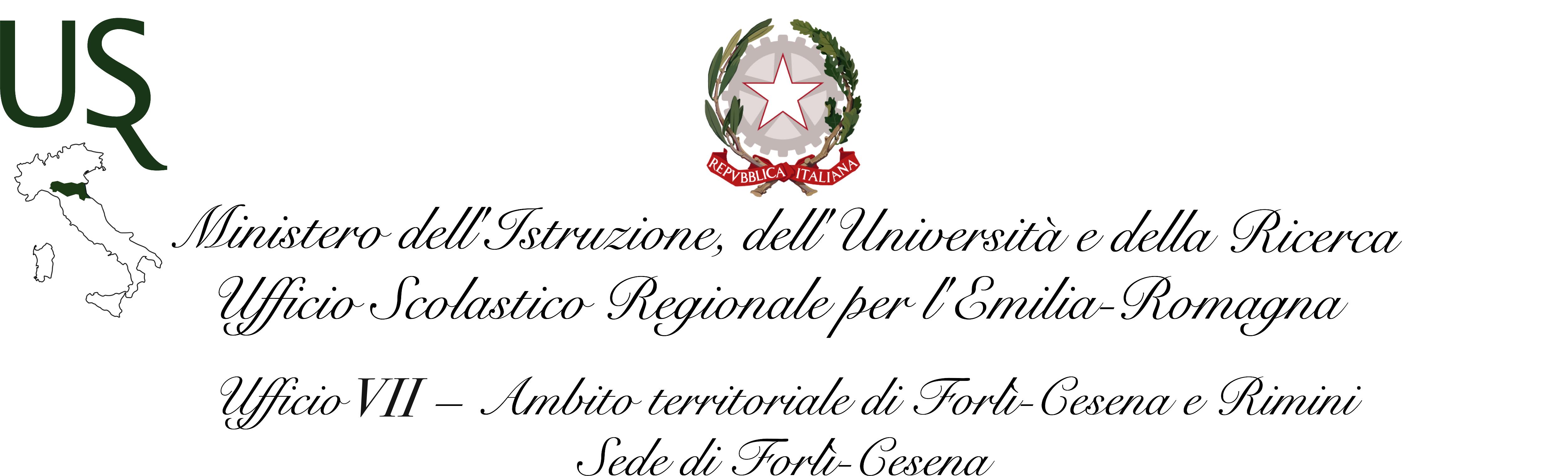 Scuole Secondarie di 	            grado – Modulo iscrizione alunne/i con disabilitàCampionati Studenteschi - Manifestazioni ProvincialiIstituto Scolastico / Comune _____________________________________* Segnalare la specialità alla quale si iscrive l’alunna/o e le eventuali esigenze individuali e/o differenze rispetto alle previste note tecniche specifiche (ad es: distanza gara, presenza educatore,  tecnico/accompagnatore-guida, …. ovvero necessità logistiche o di trasporto …… )Si dichiara che tutti gli alunni in elenco nella presente pagina sono iscritti e frequentanti, e sono stati sottoposti al controllo sanitario per la pratica di attività sportive NON agonistiche                 (dalla fase d’istituto alla fase interregionale);e agonistiche,  a norma del D.M. 4/3/93      (fasi nazionali). Le relative certificazioni sono depositate agli atti della scuola.Docente  referente: ………………………………………….……………….. Cell .………………….…Data ……/……./…….							Firma del Dirigente ScolasticoDIR Dir21HFDHFCHSNVN° MaschiN° FemmineCognome e NomeData dinascitaCategoriadisabilitàSPECIALITA’  /  Note *